Radni listić:   Životni ciklus jednog stabla-                     Koliko godina ima moje stablo?                        Koliko je visoko? ime i prezime: ____________________________  razred: ________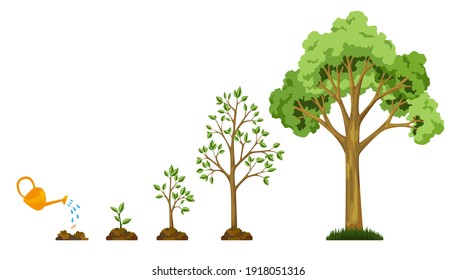 Na slici je prikaz životnog ciklusa stabla. Istražit ćemo koliko naše stablo ima godinakoliko puta je našem stablu već opadalo lišće? Koliko godina stablo već proizvodi kisik?Koliko je visoko naše stablo?Koji životni uvjeti su potrebni da bi stablo naraslo?Najprije ćemo odrediti vrstu stabla tako da usporedimo s ponuđenim sličicama. Zatim odgovori na pitanje.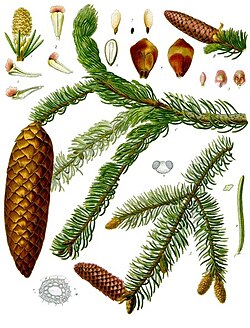 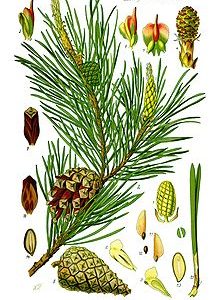 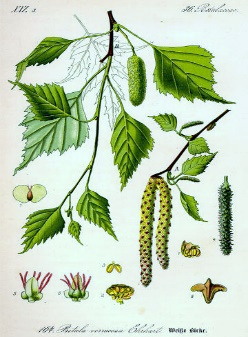 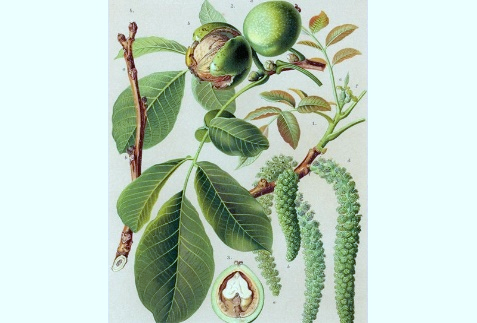 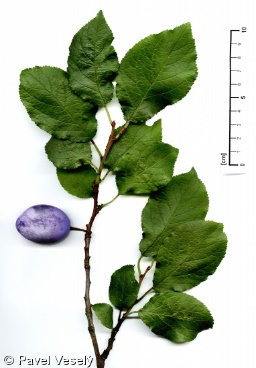 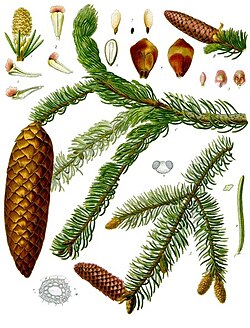 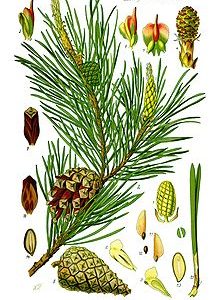 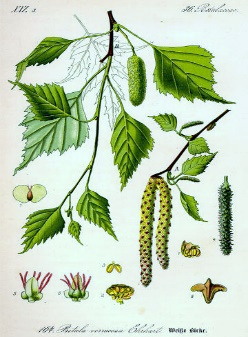 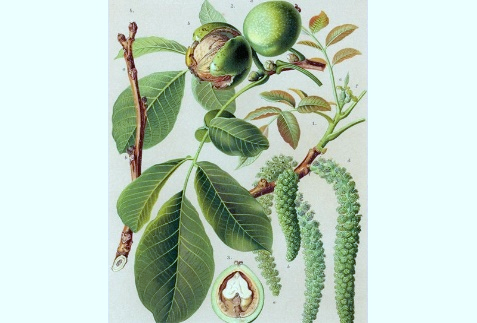 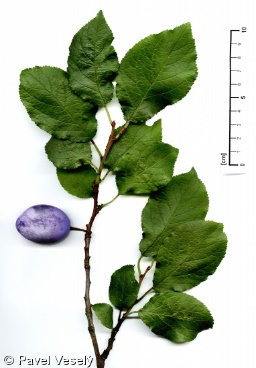  Zadatak: Koje je vrste izabrano stablo? ____________________________4.Izmjerimo visinu drveta procjenom. Promotri sliku kako procjenjujemo visinu stabla.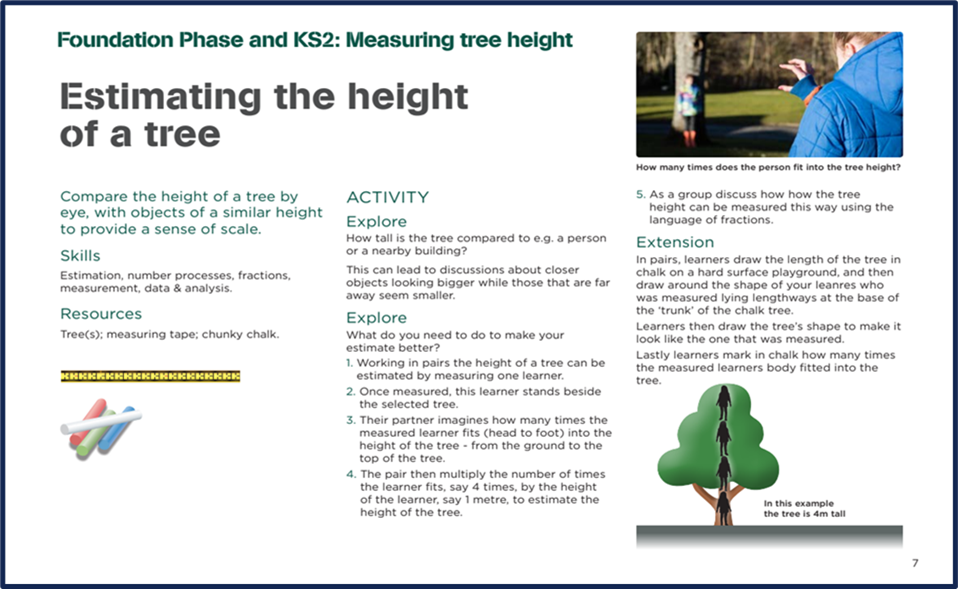 Neka jedan učenik iz skupine stane uz stablo (učenik mora znati koliko je visok). Drugi učenik neka se udalji 20 koraka od stabla, a zatim neka stane i prstima obuhvati visinu    učenika koji stoji uz stablo. Kad je procijenio visinu učenika uz  stablo, ne pomičući prste „slaže“ tu udaljenost prstima po visini stabla. Koliko puta možemo posložiti učenika uz stablo ? ________________Visina učenika uz stablo? ___________________Izračunaj visinu stabla:  visina učenika ◦ broj slaganja učenika po stablu5.Izmjerimo opseg našeg stabla mjernom trakom u visini naših prsa. Uz pomoć opsega izračunat ćemo koliko godina ima naše stablo. Promotri sliku kako mjerimo opseg stabla.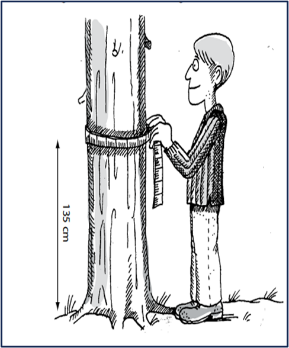 Koliko godina naše stablo proizvodi kisik? ____________________Nabroji 4 životna uvjeta neophodna za rast stabla. ____________________________________________________________________________________________________________6.Odredimo visinu stabla pomoću olovke. Promotri sliku kako radimo.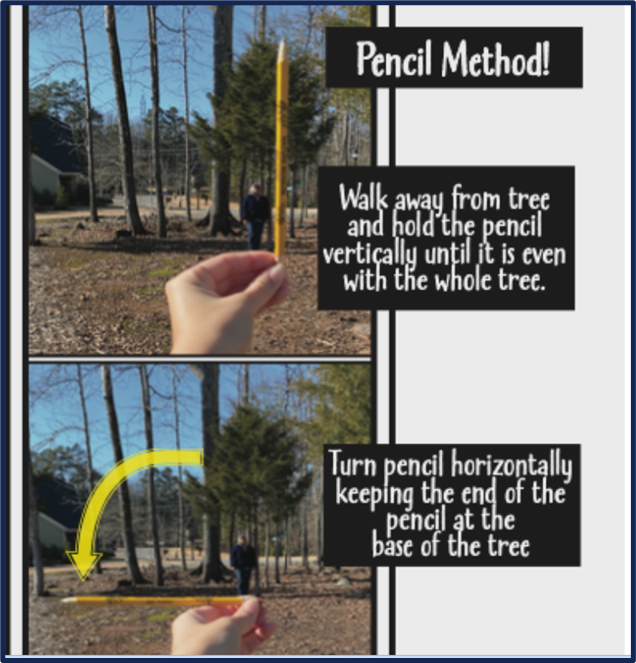      Izmjerena duljina od podnožja stabla do učenika koji stoji u zadanoj točki je ujedno i     visina stabla.    Visina stabla:__________________m7.Zadatak (u učionici ili domaća zadaća)Budući da je jesen, listovi mijenjaju boje. Uzmi što više  listova različitih boja i poredaj od najtamnije zelene do najviše izmjenjene boje. Zalijepi na poseban papir i opiši ciklus razvoja lista od proljeća do jeseni.(primjer je na slici)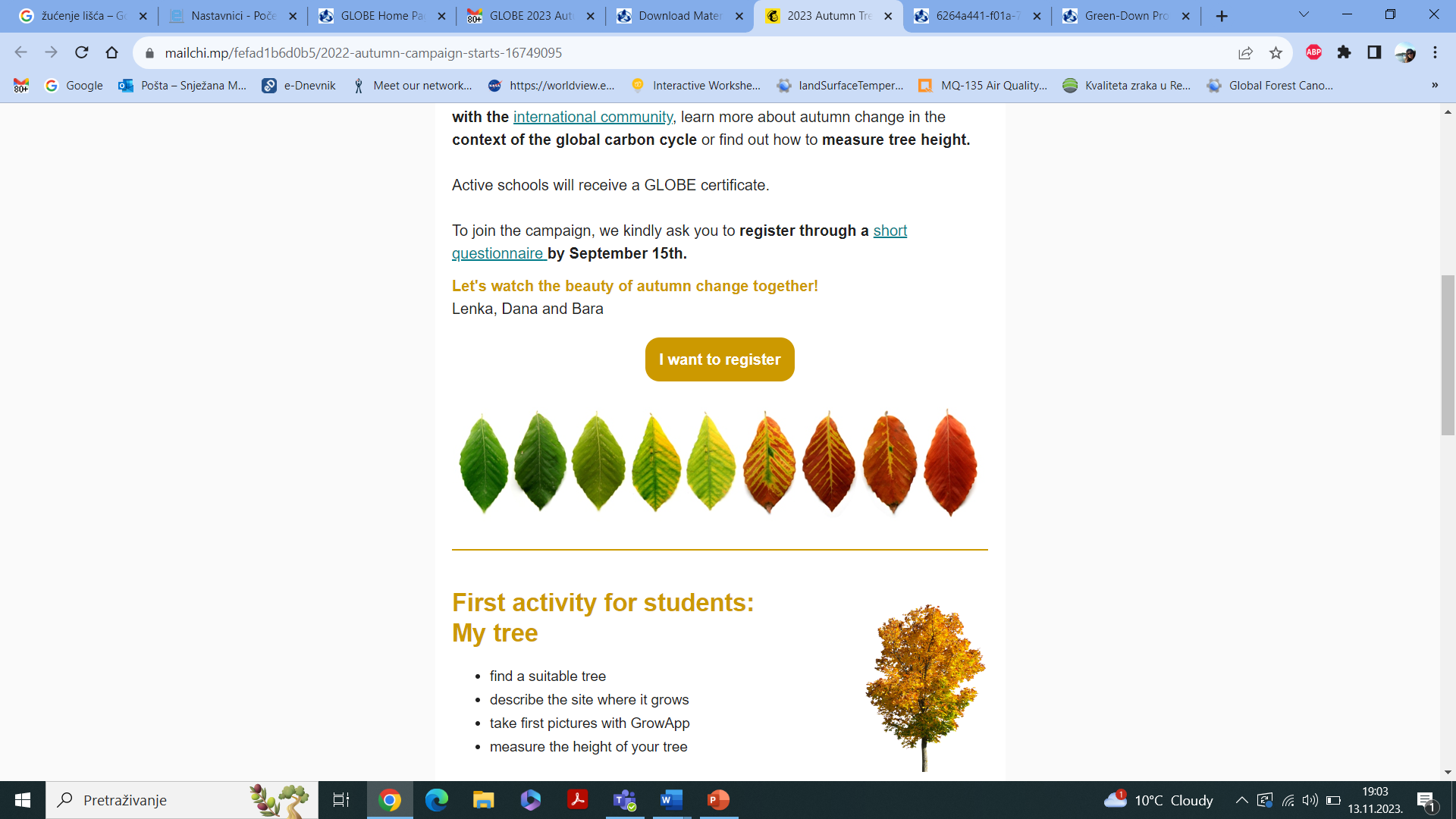 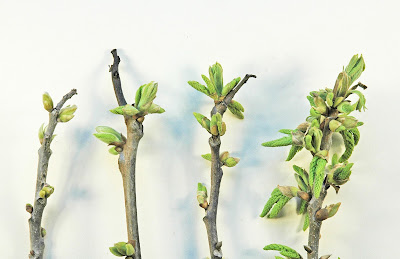 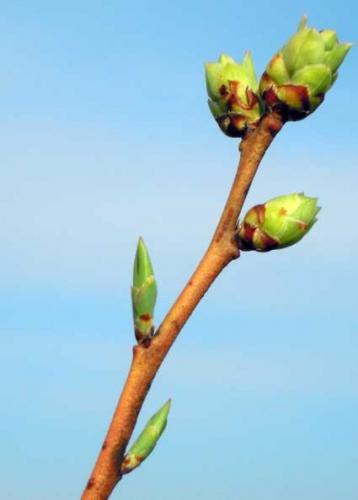 